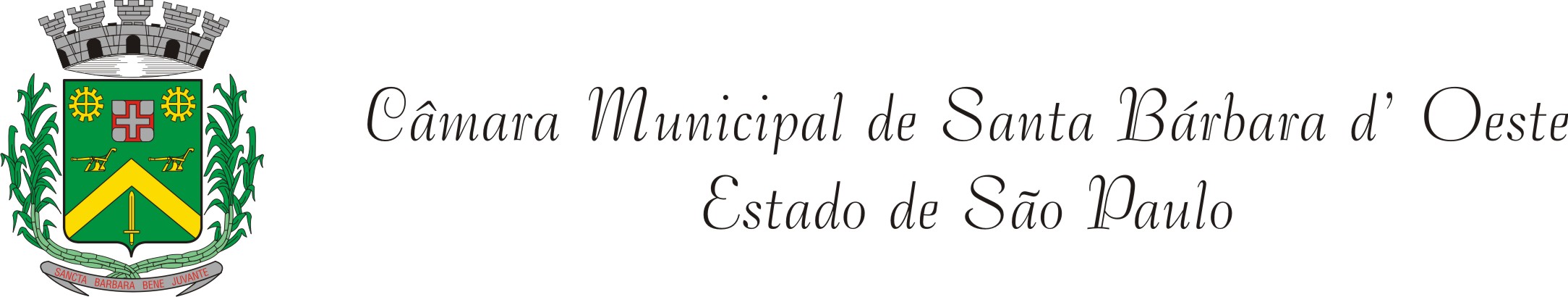 INDICAÇÃO Nº 03114/2013 “Sugere ao Poder Executivo Municipal a realização de estudos visando à possibilidade de  substituição e deslocamento de um poste de madeira defronte a uma residência no Jardim São Francisco”. Excelentíssimo Senhor Prefeito Municipal, Nos termos do Art. 108 do Regimento Interno desta Casa de Leis, dirijo-me a Vossa Excelência para sugerir que, por intermédio do Setor competente, sejam realizados estudos visando a possiblidade de substituição de poste de madeira defronte ao nº 995 da Rua Tamoios, no Bairro Jardim São Francisco e deslocamento do mesmo.Justificativa:Solicitamos serviço de substituição de poste de madeira no endereço supracitado, bem como seu deslocamento, pois o referido poste encontra-se em frente à garagem do morador, dificultando a entrada e saída da residência, causando transtornos e insegurança aos moradores.Plenário “Dr. Tancredo Neves”, em 16 de maio de 2013.Ducimar de Jesus Cardoso“Kadu Garçom”-Vereador-